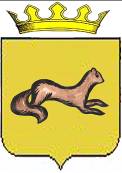 КОНТРОЛЬНО-СЧЕТНЫЙ ОРГАН____ОБОЯНСКОГО РАЙОНА КУРСКОЙ ОБЛАСТИ____306230, Курская обл., г. Обоянь, ул. Шмидта д.6, kso4616@rambler.ruЗАКЛЮЧЕНИЕ №77на проект решения Представительного Собрания Обоянского района Курской области «О внесении изменений и дополнений в решение Представительного собрания Обоянского района Курской области от 21.12.2022 №11/91-IV «О бюджете муниципального района «Обоянский район» Курской области на 2023 год и плановый период 2024 и 2025 годов»г. Обоянь                                                                                         19 декабря 2023 г.Проект разработан в соответствии с Бюджетным кодексом Российской Федерации, Федеральным Законом от 06.10.2003 № 131-ФЗ «Об общих принципах организации местного самоуправления в Российской Федерации», Законом Курской области от 19.12.2022 №145-ЗКО «Об областном бюджете на 2023 год и на плановый период 2024 и 2025 годов», статьями 22, 23 Устава муниципального района «Обоянский район» Курской области.Представленным проектом Решения Представительного Собрания Обоянского района Курской области предлагается внести изменения и дополнения в решение Представительного Собрания Обоянского района Курской области от 21.12.2022 №11/91-IV «О бюджете муниципального района «Обоянский район» Курской области на 2023 год и на плановый период 2024 и 2025 годов»».При проведении экспертизы представленного проекта Решения установлено следующее:1.1. Проектом Решения предусматривается изменение следующих основных параметров бюджета муниципального района Обоянский район Курской области на 2023 год и на плановый период 2024 и 2025 годов:а) доходная часть бюджета муниципального района «Обоянский район» Курской области предполагает утверждение прогнозируемого общего объема доходов на 2023 год в сумме 860860,3 тыс. руб. Увеличение доходной части бюджета планируется в объеме 26251,9 тыс. руб.;б) расходная часть бюджета муниципального района «Обоянский район» Курской области предполагает утверждение общего объема расходов на 2023 год в сумме 920517,2 тыс. руб. Увеличение расходной части местного бюджета планируется также на 26251,9 тыс. руб.;1.2. Приложения №1, 2, 3, 4, 5 излагаются в новой редакции.1.3. Дополнительно производится перераспределение ассигнований по разделам, подразделам, целевым статьям и видам расходов бюджетной классификации.Выводы и предложения.Контрольно-счетный орган Обоянского района Курской области РЕКОМЕНДУЕТ: Представительному Собранию Обоянского района Курской области рассмотреть, предложенный проект на заседании Представительного Собрания Обоянского района Курской области.Председатель Контрольно-счетного органаОбоянского района Курской области                                                 С. Н. Шеверев